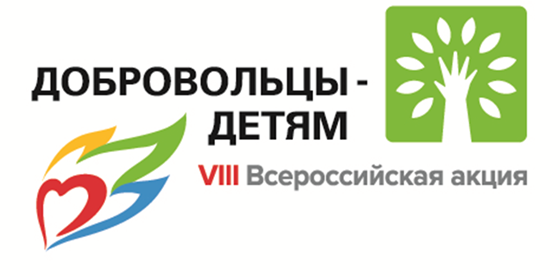 ЛИДЕРЫ Субъекты Российской Федерации (8) Номинация «Всем миром - за счастье семьи» - результативное партнерское взаимодействие в интересах семьи и ребенкаКарачаево-Черкесская РеспубликаРеспублика ТываКамчатский крайКемеровская областьКировская областьНовгородская областьСмоленская областьТамбовская областьЛучшие региональные лидеры (29)Номинация «Объединяя усилия» - лучшие практики организации  поддержки детей и семей, находящихся в трудной жизненной ситуации, добровольческими организациями, организаторами добровольческой деятельности, социально ориентированными некоммерческими организациями, ресурсными центрами поддержки добровольчества, ресурсными центрами социально ориентированных некоммерческих организацийВологодская региональная общественная организация «Волонтерская служба поддержки замещающей семьи»,                      г. ВологдаЗабайкальское краевое отделение Всероссийской общественной организации «Союз добровольцев России»,  г. ЧитаРегиональный общественный фонд гуманитарной помощи «Пчёлка», г. КалининградГосударственное бюджетное учреждение Ленинградской области «Центр досуговых, оздоровительных и учебных программ “Молодежный”», д. Кошкино Всеволожского р-на Ленинградской областиАлтайская краевая социально-ориентированная общественная организация «Теплый дом», г. Бийск Алтайского краяНоминация «Добровольчество через всю жизнь» - лучшие добровольцы - граждане всех групп и возрастов (в том числе представители целевых групп Акции и прочих социально уязвимых категорий населения), систематически участвующие в деятельности по поддержке детей и семейВалеева Эльзара Фидратовна, ГБПОУ Уфимский автотранспортный колледж,г. Уфа, Республика БашкортостанВоробьёв Олег Владимирович, г. Шуя Ивановской областиЕршова Нина Николаевна, Центр ЧУДО РСП «Центр социально-психологической помощи», г. Киров  Лукоянова Ольга Максимовна, р.п. Октябрьский Октябрьского            р-на Волгоградской областиРешетина Евгения Сергеевна, ГБУ Рязанской области «Патриотцентр», г. РязаньРоманова Татьяна Ивановна, р.п. Демянск Демянского р-на Новгородской областиСкачкова Людмила Васильевна, г. Тверь,Номинация «Завтра начинается сегодня» - лучшие добровольческие практики детей и молодежи, детских и молодежных организаций в поддержку детей и семейКурятникова Алёна Романовна, волонтерский отряд «Радуга 31» МБОУ «Гимназия № 31», г. КурганВолонтерское объединение «Добро»  МОДО «Дом детского творчества г. Козьмодемьянска», Республика Марий ЭлВолонтерский отряд «PROактив» МБОУ СОШ № 5 г. ОрлаПодростковый волонтерский центр «Твой шанс» СОГБУ «Вяземский социально-реабилитационный центр для несовершеннолетних “Гармония”», г. Вязьма Смоленской областиВолонтерское объединение «НовоСтройКа» ГПОУ ТО «Новомосковский строительный колледж», г. Новомосковск Тульской областиНовикова Светлана Владиславовна, Городской клуб старшеклассников «Лидер» при МБУ ДО «Центр “Созвездие”»,              г. Балашов Саратовской областиНоминация «Открыты двери для друзей» - лучшие практики государственных, муниципальных организаций разной ведомственной принадлежности по формированию долговременного партнерства в интересах детей с организациями, содействующими развитию добровольчества в сфере поддержки детстваЗубарь Галина Викторовна, РОО Камчатский филиал 2754 Банка ВТБ, г. Петропавловск-Камчатский, Камчатский крайГАУК «Новокузнецкий драматический театр», г. Новокузнецк Кемеровской областиГБУ Ненецкого автономного округа «Центр содействия семейному устройству “Наш дом”», г. Нарьян-МарГКУ «Социально-реабилитационный центр для несовершеннолетних  Сосновского района»,  г. Павлово Нижегородской областиГБУ Ямало-Ненецкого автономного округа «Центр социального обслуживания “Елена” в муниципальном образовании города Губкинский»МБДОУ «Детский сад комбинированного вида “Золотой ключик”», г. Анадырь, Чукотский  автономный округНоминация «От сердца к сердцу» - лучший доброволец-наставник ребенкаСмирнов Александр Александрович, МБОУ ВМР «Присухонская основная школа», г. ВологдаВОД в сфере здравоохранения «Волонтеры-медики»,                                г. Петропавловск-Камчатский,  Камчатский крайМельникова Светлана Михайловна, МБОУДО «Станция юных техников», г. Артем Приморского краяДрозд Юрий Григорьевич, депутат Сакского городского совета, Республика КрымОленев Николай Николаевич, МКОУ «СОШ с. Морозово», Новосибирская область